Journal «Akhbar Oumaliya »   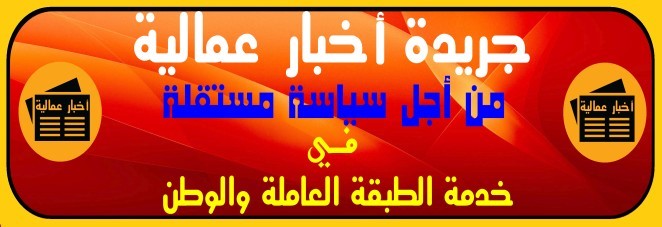 Journal marocain indépendant 14/02/2021 Aux camarades de la Coordination nationale  pour la défense du système public de retraite  d'Espagne COESPE Chers camarades,  Nous avons reçu dans le comité de rédaction du journal "Akhbar Oumaliya" (Informations ouvrières) une déclaration de votre solidarité avec les victimes de la tragédie de l'usine textile de Tanger, qui a vu la mort de 28 ouvrières et ouvriers noyés dans un atelier textile à Tanger , dans un garage souterrain d'un bâtiment, après avoir été inondé d'eau de pluie à Tanger. Cette tragédie confirme la situation tragique dans laquelle vit la classe ouvrière du fait de l'exploitation hideuse des patrons dans les conditions les plus dures et en l'absence de tout respect des lois et de la législation sociale et en violation de la dignité des travailleuses et travailleurs qui travaillent dans des conditions inhumaines, tandis que les sociétés internationales, qui en la plupart d'entre eux sont espagnols et français, accumulent d'énormes profits de l'exploitation des travailleurs pour des bas salaires qui n'atteignent même pas le salaire minimum et pour de longues heures de travail en l'absence de conditions d'hygiène et de sécurité, et avec l'exposition des travailleuses et des travailleurs aux risques d'accidents du travail et aux risques d'accidents mortels, comme cela s'est produit dans l'usine de textile de Tanger, et comme cela s'est produit en 2008 à Casablanca, où 56 ouvrières et ouvriers ont été brûlés à l'usine Rosamor, et autres accidents dont les travailleuses et travailleurs ont été victimes. La tragédie de Tanger a révélé que des sociétés et des marques internationales du secteur textile exploitent les travailleuses et les travailleurs à Tanger en "faisant passer" une partie de leurs activités vers des ateliers et usines "secrets" de Tanger qui exploitent les travailleurs dans des conditions de travail difficiles et des bas salaires, comme l'atelier était, selon les déclarations des travailleurs qui ont survécu à la tragédie, fabrique des produits pour des marques internationales. La vilaine exploitation des travailleuses et travailleurs, la confiscation de leurs droits, la liquidation de leurs acquis et de leurs législations sociales est une politique commune du capital et des gouvernements qui le servent dans tous les pays, au Maroc comme en Espagne, et seule l'unité et solidarité ouvrière au niveau international qui peuvent arrêter cette attaque, fortifier les acquis des travailleurs et ouvrir un horizon positif pour la classe ouvrière, autre que l'horizon de l'exploitation, de la mort et de l'immigration qui est dessiné par des contre-politiques pour les intérêts de les peuples et les travailleurs. Nous vous saluons votre solidarité de principe, et nous saluons votre lutte pour la défense du système public de retraite en Espagne, nous vous informons que nous vivons dans la même situation au niveau du démantèlement des systèmes de retraite, du droit du travail et de la fonction publique à travers de nombreuses réformes visant à liquider tous les acquis et de système de retraite basé sur la solidarité entre les générations, et nous sommes impatients de poursuivre notre échange et communication sur les différentes réformes et luttes en cours dans nos deux pays, incarnant les valeurs de solidarité, et un échange et d'expériences de lutte. Vive la solidarité ouvrière internationale Vive les luttes de la classe ouvrière Du comité de rédaction 